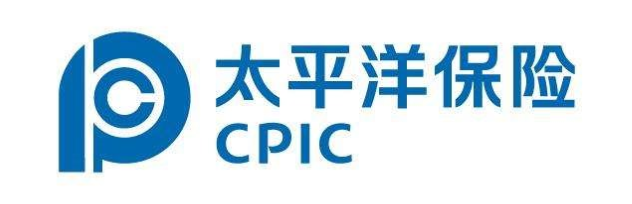 投标保证保险电子保函用户手册1.点击缴纳保证金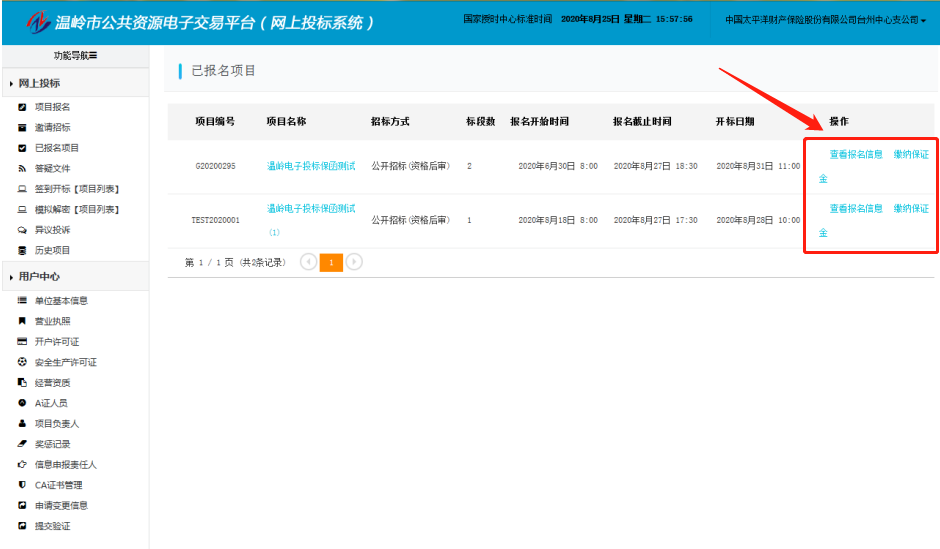 2.点击网上购买保险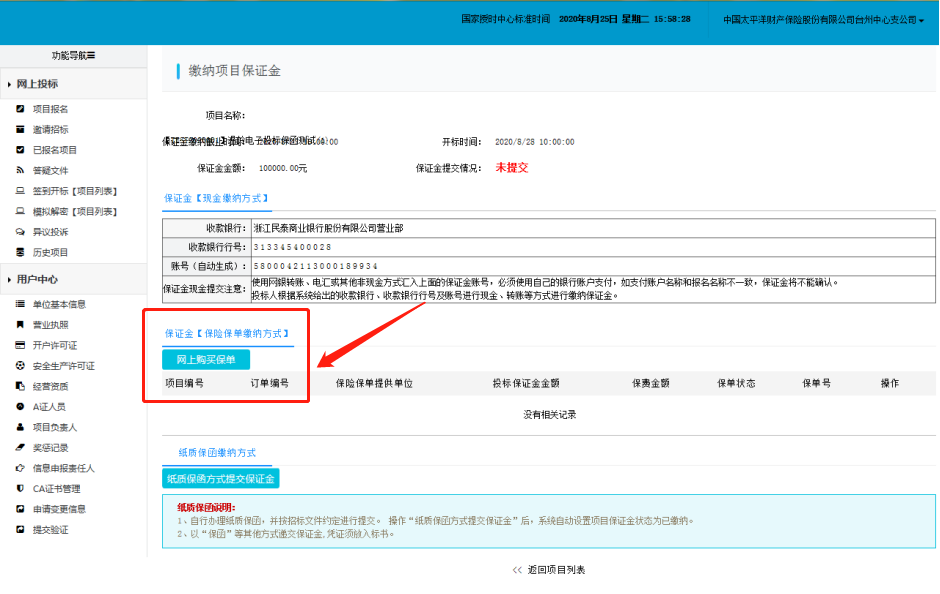 3、选择太平洋保险后提交订单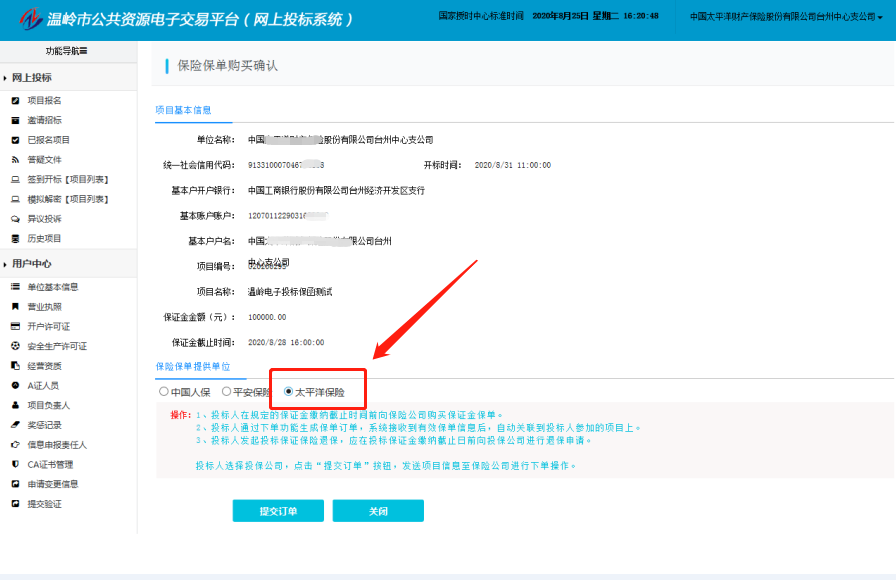 4、填写相关信息后，选择票据类型（普票或专票），勾选已阅读点击下一步4.1 普票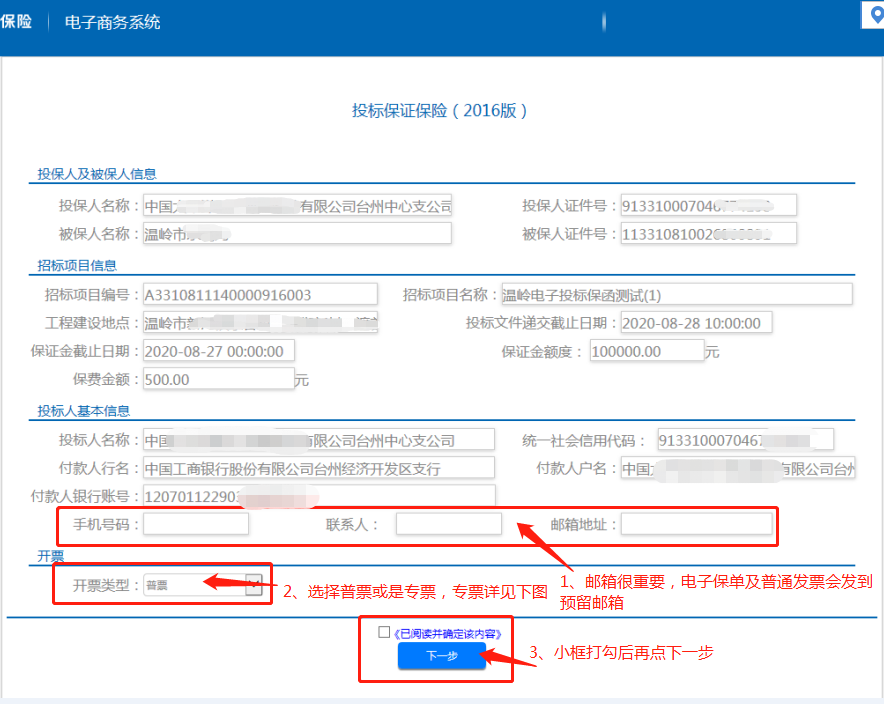 4.2专票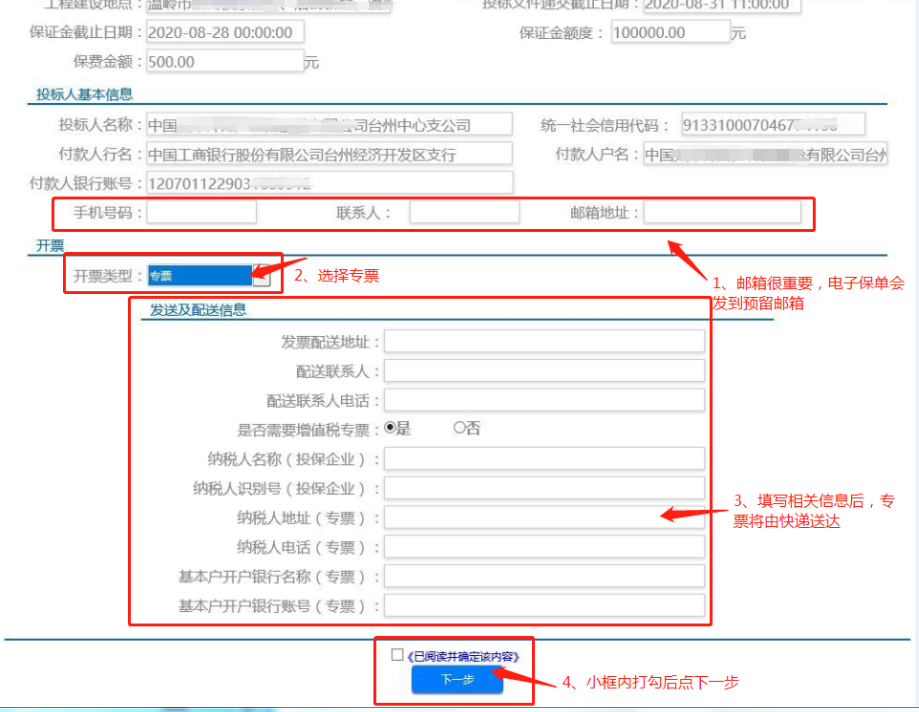 5、点击立即支付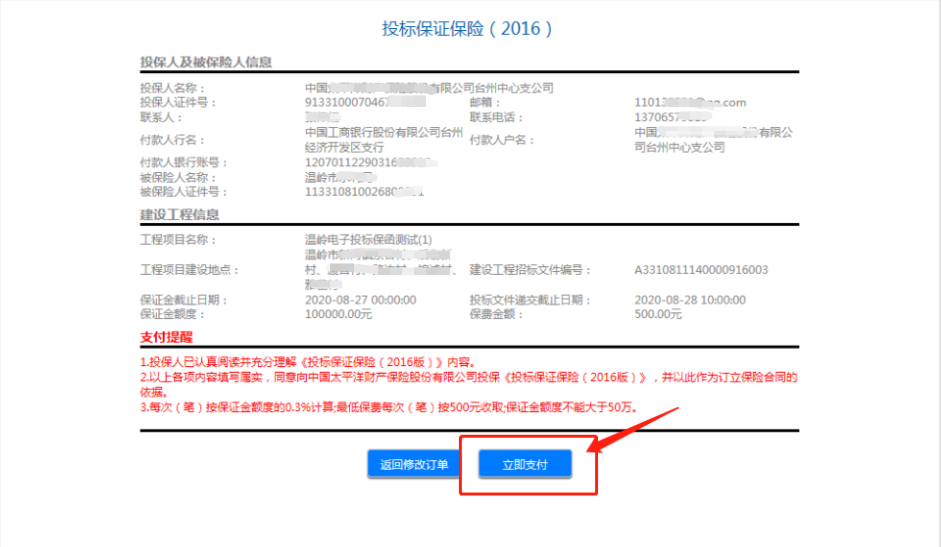 6、点击支付按纽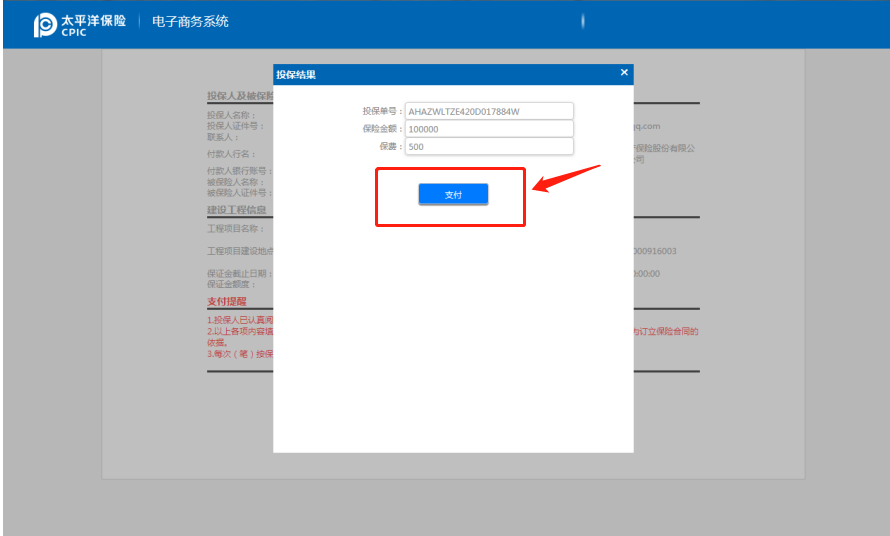 7、四种支付方式任选之一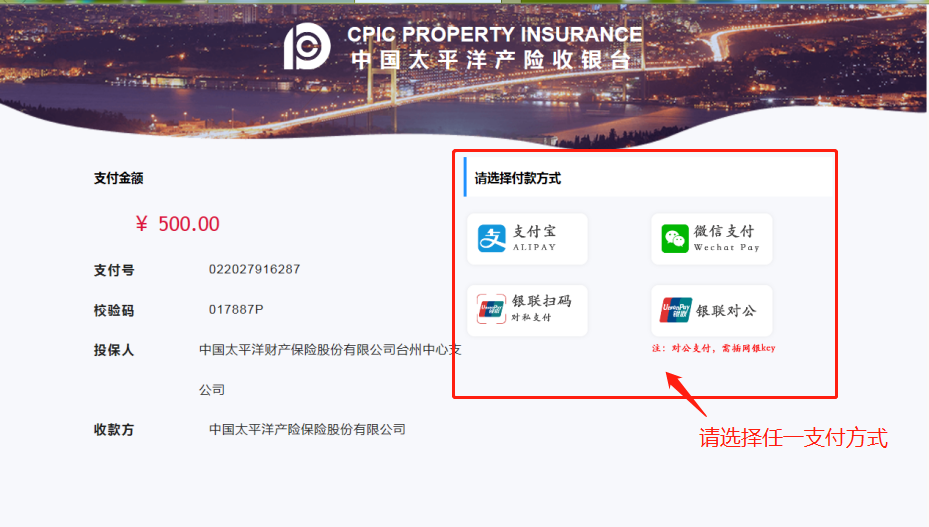 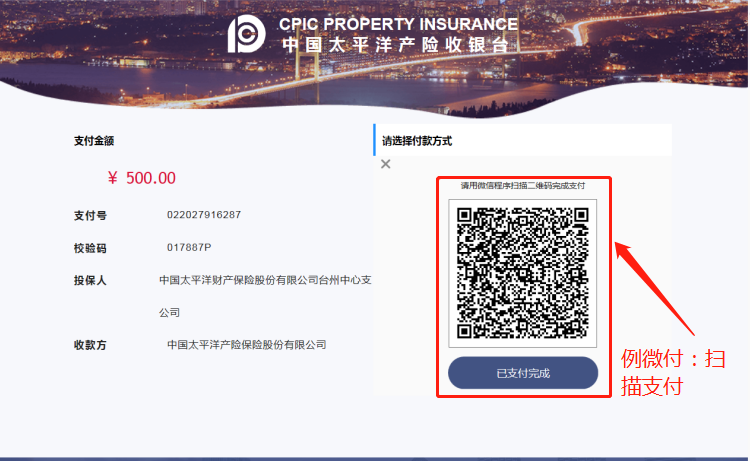 保单支付后，电子保单及电子发票都会发到预留的电子邮箱里。开标前如需要退保的，请联系张伟红，手机号13706579019。